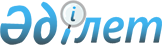 О нормативах отчисления и распределения части чистого дохода областных коммунальных государственных предприятийПостановление акимата Туркестанской области от 26 октября 2018 года № 298. Зарегистрировано Департаментом юстиции Туркестанской области 5 ноября 2018 года № 4771
      В соответствии с пунктом 2 статьи 140 Закона Республики Казахстан от 1 марта 2011 года "О государственном имуществе", акимат Туркестанской области ПОСТАНОВЛЯЕТ:
      1. Установить норматив отчисления и распределения части чистого дохода областных государственных предприятий согласно приложению к настоящему постановлению.
      2. Государственному учреждению "Аппарат акима Туркестанской области" в порядке, установленном законодательными актами Республики Казахстан, обеспечить:
      1) государственную регистрацию настоящего постановления в территориальном органе юстиции;
      2) в течение десяти календарных дней со дня государственной регистрации настоящего постановления направление его копии в бумажном и электронном виде на казахском и русском языках в Республиканское государственное предприятие на праве хозяйственного ведения "Республиканский центр правовой информации" для официального опубликования и включения в эталонный контрольный банк нормативных правовых актов Республики Казахстан;
      3) в течении десяти календарных дней со дня государственной регистрации настоящего постановления направление его копии на официальное опубликование в периодические печатные издания, распространяемые на территории Туркестанской области.
      4) размещение настоящего постановления на интернет-ресурсе акимата Туркестанской области после его официального опубликования.
      3. Настоящее постановление вводится в действие по истечении десяти календарных дней после дня его первого официального опубликования.
      4. Контроль за исполнением настоящего постановления возложить на заместителя акима области Сарсембаева Т.К. Норматив отчисления и распределения части чистого дохода областных коммунальных государственных предприятий.
      1. Для областных государственных предприятий - в размере 45 процентов от чистого дохода.
      1.1. Для государственного предприятия на праве хозяйственного ведения "Оңтүстік жолдары" управления пассажирского транспорта и автомобильных дорог Туркестанской области" на 2019-2021 годы - в размере 10 процентов от чистого дохода.
      Сноска. Приложение дополнено пунктом 1.1 в соответствии с постановлением акимата Туркестанской области от 05.03.2020 № 53 (вводится в действие по истечении десяти календарных дней после дня его первого официального опубликования).


      2. Для областных государственных предприятий, осуществляющих производственно-хозяйственную деятельность в области здравоохранения, в размере 5 процентов от чистого дохода.
      3. Оставшейся в распоряжении коммунальных государственных предприятий части чистого дохода направляется на развитие предприятия.
					© 2012. РГП на ПХВ «Институт законодательства и правовой информации Республики Казахстан» Министерства юстиции Республики Казахстан
				
      Аким области

Ж.Туймебаев

      Нукенов К.Т.

      Тургумбеков А.Е.

      Садыр Е.А.

      Садибеков У.

      Сарсембаев Т.К.

      Тасжуреков Е.К.

      Сабитов А.С.

      Тасыбаев А.Б.
Приложение
к постановлению акимата
Туркестанской области
от "26" октября 2018 года
№ 298